I. IDENTIFICACIÓN GENERAL DE LA ENTIDADII. INFORMACIÓN DE LA PERSONA QUE SE ACCIDENTÓIII. INFORMACIÓN SOBRE EL ACCIDENTEINDIQUE CUAL SITIO:DESCRIPCIÓN DETALLADA DEL LUGAR DEL ACCIDENTE:TIPO DE LESIÓN:PARTE DEL CUERPO AFECTADAAGENTE DEL ACCIDENTE (CON QUÉ SE LESIONÓ EL TRABAJADOR)MECANISMO O FORMA DEL ACCIDENTE:IV. DESCRIPCIÓN DEL ACCIDENTEDESCRIBA DETALLADAMENTE EL ACCIDENTE, QUÉ LO ORIGINÓ O CAUSÓ Y LOS DEMÁS ASPECTOS RELACIONADOS CON EL MISMO:DATOS COMPLEMENTARIOS:DIAGRAMAS, DIBUJOS O FOTOGRAFÍASV. CAUSAS DEL ACCIDENTECAUSAS INMEDIATASACTOS INSEGUROSCONDICIONES INSEGURASCAUSAS BÁSICASFACTORES PERSONALESFACTORES DEL TRABAJONOTA: en caso de que la causa no se encuentre en el formato, remítase al anexo B de la NTC 3701.VI. MEDIDAS DE INTERVENCIÓN NECESARIASVII. DATOS DE LA INVESTIGACIÓNEQUIPO INVESTIGADOR* CC: Cédula de ciudadanía; TI: Tarjeta e identidad; CE: Cédula de extranjería; NU: Nuip; PA: Pasaporte* CC: Cédula de ciudadanía; TI: Tarjeta e identidad; CE: Cédula de extranjería; NU: Nuip; PA: PasaporteFECHAS DE REMISIÓNINCIDENTE:ACCIDENTE:LEVEGRAVEMORTALEPS A LA QUE ESTÁ AFILIADOEPS A LA QUE ESTÁ AFILIADOEPS A LA QUE ESTÁ AFILIADOEPS A LA QUE ESTÁ AFILIADOEPS A LA QUE ESTÁ AFILIADOEPS A LA QUE ESTÁ AFILIADOCÓDIGO EPSARL A LA QUE ESTA AFILIADOARL A LA QUE ESTA AFILIADOCÓDIGO ARLEPS A LA QUE ESTÁ AFILIADOEPS A LA QUE ESTÁ AFILIADOEPS A LA QUE ESTÁ AFILIADOEPS A LA QUE ESTÁ AFILIADOEPS A LA QUE ESTÁ AFILIADOEPS A LA QUE ESTÁ AFILIADOAFP A LA QUE ESTÁ AFILIADO:AFP A LA QUE ESTÁ AFILIADO:AFP A LA QUE ESTÁ AFILIADO:AFP A LA QUE ESTÁ AFILIADO:AFP A LA QUE ESTÁ AFILIADO:AFP A LA QUE ESTÁ AFILIADO:AFP A LA QUE ESTÁ AFILIADO:AFP A LA QUE ESTÁ AFILIADO:CÓDIGO AFP O SEGURO SOCIALCÓDIGO AFP O SEGURO SOCIALSEGURO SOCIALSINOCUALCUALCUALTIPO DE VINCULADOR LABORAL:(1) PLANTA(1) PLANTA(2) CONTRATISTA(2) CONTRATISTA(2) CONTRATISTA(2) CONTRATISTA(2) CONTRATISTA(2) CONTRATISTA(2) CONTRATISTA(2) CONTRATISTA(3) OTRO(3) OTRO(3) OTRO(3) OTRO(3) OTRO(3) OTRO(3) OTRO(3) OTRO(3) OTRO(3) OTRO(3) OTRO(3) OTROSEDE PRINCIPAL:  NOMBRE DE LA ACTIVIDAD ECONÓMICASEDE PRINCIPAL:  NOMBRE DE LA ACTIVIDAD ECONÓMICASEDE PRINCIPAL:  NOMBRE DE LA ACTIVIDAD ECONÓMICASEDE PRINCIPAL:  NOMBRE DE LA ACTIVIDAD ECONÓMICASEDE PRINCIPAL:  NOMBRE DE LA ACTIVIDAD ECONÓMICASEDE PRINCIPAL:  NOMBRE DE LA ACTIVIDAD ECONÓMICASEDE PRINCIPAL:  NOMBRE DE LA ACTIVIDAD ECONÓMICASEDE PRINCIPAL:  NOMBRE DE LA ACTIVIDAD ECONÓMICASEDE PRINCIPAL:  NOMBRE DE LA ACTIVIDAD ECONÓMICASEDE PRINCIPAL:  NOMBRE DE LA ACTIVIDAD ECONÓMICASEDE PRINCIPAL:  NOMBRE DE LA ACTIVIDAD ECONÓMICASEDE PRINCIPAL:  NOMBRE DE LA ACTIVIDAD ECONÓMICASEDE PRINCIPAL:  NOMBRE DE LA ACTIVIDAD ECONÓMICASEDE PRINCIPAL:  NOMBRE DE LA ACTIVIDAD ECONÓMICASEDE PRINCIPAL:  NOMBRE DE LA ACTIVIDAD ECONÓMICASEDE PRINCIPAL:  NOMBRE DE LA ACTIVIDAD ECONÓMICASEDE PRINCIPAL:  NOMBRE DE LA ACTIVIDAD ECONÓMICASEDE PRINCIPAL:  NOMBRE DE LA ACTIVIDAD ECONÓMICASEDE PRINCIPAL:  NOMBRE DE LA ACTIVIDAD ECONÓMICASEDE PRINCIPAL:  NOMBRE DE LA ACTIVIDAD ECONÓMICASEDE PRINCIPAL:  NOMBRE DE LA ACTIVIDAD ECONÓMICASEDE PRINCIPAL:  NOMBRE DE LA ACTIVIDAD ECONÓMICASEDE PRINCIPAL:  NOMBRE DE LA ACTIVIDAD ECONÓMICACODIGOCODIGOCODIGOCODIGOCODIGOSEDE PRINCIPAL:  NOMBRE DE LA ACTIVIDAD ECONÓMICASEDE PRINCIPAL:  NOMBRE DE LA ACTIVIDAD ECONÓMICASEDE PRINCIPAL:  NOMBRE DE LA ACTIVIDAD ECONÓMICASEDE PRINCIPAL:  NOMBRE DE LA ACTIVIDAD ECONÓMICASEDE PRINCIPAL:  NOMBRE DE LA ACTIVIDAD ECONÓMICASEDE PRINCIPAL:  NOMBRE DE LA ACTIVIDAD ECONÓMICASEDE PRINCIPAL:  NOMBRE DE LA ACTIVIDAD ECONÓMICASEDE PRINCIPAL:  NOMBRE DE LA ACTIVIDAD ECONÓMICASEDE PRINCIPAL:  NOMBRE DE LA ACTIVIDAD ECONÓMICASEDE PRINCIPAL:  NOMBRE DE LA ACTIVIDAD ECONÓMICASEDE PRINCIPAL:  NOMBRE DE LA ACTIVIDAD ECONÓMICASEDE PRINCIPAL:  NOMBRE DE LA ACTIVIDAD ECONÓMICASEDE PRINCIPAL:  NOMBRE DE LA ACTIVIDAD ECONÓMICASEDE PRINCIPAL:  NOMBRE DE LA ACTIVIDAD ECONÓMICASEDE PRINCIPAL:  NOMBRE DE LA ACTIVIDAD ECONÓMICASEDE PRINCIPAL:  NOMBRE DE LA ACTIVIDAD ECONÓMICASEDE PRINCIPAL:  NOMBRE DE LA ACTIVIDAD ECONÓMICASEDE PRINCIPAL:  NOMBRE DE LA ACTIVIDAD ECONÓMICASEDE PRINCIPAL:  NOMBRE DE LA ACTIVIDAD ECONÓMICASEDE PRINCIPAL:  NOMBRE DE LA ACTIVIDAD ECONÓMICASEDE PRINCIPAL:  NOMBRE DE LA ACTIVIDAD ECONÓMICASEDE PRINCIPAL:  NOMBRE DE LA ACTIVIDAD ECONÓMICASEDE PRINCIPAL:  NOMBRE DE LA ACTIVIDAD ECONÓMICANOMBRE O RAZÓN SOCIALNOMBRE O RAZÓN SOCIALNOMBRE O RAZÓN SOCIALNOMBRE O RAZÓN SOCIALNOMBRE O RAZÓN SOCIALNOMBRE O RAZÓN SOCIALTIPO DE IDENTIFICACIÓNTIPO DE IDENTIFICACIÓNTIPO DE IDENTIFICACIÓNTIPO DE IDENTIFICACIÓNTIPO DE IDENTIFICACIÓNTIPO DE IDENTIFICACIÓNTIPO DE IDENTIFICACIÓNTIPO DE IDENTIFICACIÓNTIPO DE IDENTIFICACIÓNTIPO DE IDENTIFICACIÓNTIPO DE IDENTIFICACIÓNTIPO DE IDENTIFICACIÓNTIPO DE IDENTIFICACIÓNTIPO DE IDENTIFICACIÓNTIPO DE IDENTIFICACIÓNTIPO DE IDENTIFICACIÓNTIPO DE IDENTIFICACIÓNTIPO DE IDENTIFICACIÓNTIPO DE IDENTIFICACIÓNTIPO DE IDENTIFICACIÓNTIPO DE IDENTIFICACIÓNTIPO DE IDENTIFICACIÓNNOMBRE O RAZÓN SOCIALNOMBRE O RAZÓN SOCIALNOMBRE O RAZÓN SOCIALNOMBRE O RAZÓN SOCIALNOMBRE O RAZÓN SOCIALNOMBRE O RAZÓN SOCIALNITCCCCCCCECENUPANo.No.No.No.No.No.DIRECCIÓNDIRECCIÓNDIRECCIÓNDIRECCIÓNDIRECCIÓNDIRECCIÓNDIRECCIÓNDIRECCIÓNDIRECCIÓNTELÉFONOTELÉFONOTELÉFONOTELÉFONOTELÉFONOTELÉFONOTELÉFONOTELÉFONOTELÉFONOTELÉFONOTELÉFONOTELÉFONOFAXFAXFAXFAXFAXFAXFAXCORREO ELECTRÓNICOCORREO ELECTRÓNICODEPARTAMENTODEPARTAMENTODEPARTAMENTODEPARTAMENTODEPARTAMENTODEPARTAMENTODEPARTAMENTODEPARTAMENTOMUNICIPIOMUNICIPIOMUNICIPIOMUNICIPIOMUNICIPIOMUNICIPIOMUNICIPIOMUNICIPIOMUNICIPIOMUNICIPIOMUNICIPIOMUNICIPIOMUNICIPIOZONAZONAZONAZONAZONACORREO ELECTRÓNICOCORREO ELECTRÓNICODEPARTAMENTODEPARTAMENTODEPARTAMENTODEPARTAMENTODEPARTAMENTODEPARTAMENTODEPARTAMENTODEPARTAMENTOMUNICIPIOMUNICIPIOMUNICIPIOMUNICIPIOMUNICIPIOMUNICIPIOMUNICIPIOMUNICIPIOMUNICIPIOMUNICIPIOMUNICIPIOMUNICIPIOMUNICIPIOURDIRECCIÓN SEDE O CENTRO DE TRABAJO DONDE LABORA EL TRABAJADORDIRECCIÓN SEDE O CENTRO DE TRABAJO DONDE LABORA EL TRABAJADORDIRECCIÓN SEDE O CENTRO DE TRABAJO DONDE LABORA EL TRABAJADORDIRECCIÓN SEDE O CENTRO DE TRABAJO DONDE LABORA EL TRABAJADORDIRECCIÓN SEDE O CENTRO DE TRABAJO DONDE LABORA EL TRABAJADORDIRECCIÓN SEDE O CENTRO DE TRABAJO DONDE LABORA EL TRABAJADORDIRECCIÓN SEDE O CENTRO DE TRABAJO DONDE LABORA EL TRABAJADORDIRECCIÓN SEDE O CENTRO DE TRABAJO DONDE LABORA EL TRABAJADORDIRECCIÓN SEDE O CENTRO DE TRABAJO DONDE LABORA EL TRABAJADORDIRECCIÓN SEDE O CENTRO DE TRABAJO DONDE LABORA EL TRABAJADORDIRECCIÓN SEDE O CENTRO DE TRABAJO DONDE LABORA EL TRABAJADORDIRECCIÓN SEDE O CENTRO DE TRABAJO DONDE LABORA EL TRABAJADORDIRECCIÓN SEDE O CENTRO DE TRABAJO DONDE LABORA EL TRABAJADORDIRECCIÓN SEDE O CENTRO DE TRABAJO DONDE LABORA EL TRABAJADORDIRECCIÓN SEDE O CENTRO DE TRABAJO DONDE LABORA EL TRABAJADORDIRECCIÓN SEDE O CENTRO DE TRABAJO DONDE LABORA EL TRABAJADORDIRECCIÓN SEDE O CENTRO DE TRABAJO DONDE LABORA EL TRABAJADORDIRECCIÓN SEDE O CENTRO DE TRABAJO DONDE LABORA EL TRABAJADORDIRECCIÓN SEDE O CENTRO DE TRABAJO DONDE LABORA EL TRABAJADORDIRECCIÓN SEDE O CENTRO DE TRABAJO DONDE LABORA EL TRABAJADORDIRECCIÓN SEDE O CENTRO DE TRABAJO DONDE LABORA EL TRABAJADORDIRECCIÓN SEDE O CENTRO DE TRABAJO DONDE LABORA EL TRABAJADORDIRECCIÓN SEDE O CENTRO DE TRABAJO DONDE LABORA EL TRABAJADORDIRECCIÓN SEDE O CENTRO DE TRABAJO DONDE LABORA EL TRABAJADORDIRECCIÓN SEDE O CENTRO DE TRABAJO DONDE LABORA EL TRABAJADORDIRECCIÓN SEDE O CENTRO DE TRABAJO DONDE LABORA EL TRABAJADORDIRECCIÓN SEDE O CENTRO DE TRABAJO DONDE LABORA EL TRABAJADORDIRECCIÓN SEDE O CENTRO DE TRABAJO DONDE LABORA EL TRABAJADORDIRECCIÓN SEDE O CENTRO DE TRABAJO DONDE LABORA EL TRABAJADORDIRECCIÓN SEDE O CENTRO DE TRABAJO DONDE LABORA EL TRABAJADORDIRECCIÓN SEDE O CENTRO DE TRABAJO DONDE LABORA EL TRABAJADORDIRECCIÓN SEDE O CENTRO DE TRABAJO DONDE LABORA EL TRABAJADORDIRECCIÓN SEDE O CENTRO DE TRABAJO DONDE LABORA EL TRABAJADORDIRECCIÓN SEDE O CENTRO DE TRABAJO DONDE LABORA EL TRABAJADORDIRECCIÓN SEDE O CENTRO DE TRABAJO DONDE LABORA EL TRABAJADORDIRECCIÓN SEDE O CENTRO DE TRABAJO DONDE LABORA EL TRABAJADORDIRECCIÓN SEDE O CENTRO DE TRABAJO DONDE LABORA EL TRABAJADORDIRECCIÓN SEDE O CENTRO DE TRABAJO DONDE LABORA EL TRABAJADORDIRECCIÓN SEDE O CENTRO DE TRABAJO DONDE LABORA EL TRABAJADORDIRECCIÓN SEDE O CENTRO DE TRABAJO DONDE LABORA EL TRABAJADORDIRECCIÓN SEDE O CENTRO DE TRABAJO DONDE LABORA EL TRABAJADORDIRECCIÓN SEDE O CENTRO DE TRABAJO DONDE LABORA EL TRABAJADORDIRECCIÓN SEDE O CENTRO DE TRABAJO DONDE LABORA EL TRABAJADORDIRECCIÓN SEDE O CENTRO DE TRABAJO DONDE LABORA EL TRABAJADORDIRECCIÓN SEDE O CENTRO DE TRABAJO DONDE LABORA EL TRABAJADORDIRECCIÓN SEDE O CENTRO DE TRABAJO DONDE LABORA EL TRABAJADOR¿SON LOS DATOS DEL CENTRO DE TRABAJO LOS MISMOS DEL CENTRO PRINCIPAL?SOLO EN CASO NEGATIVO DILIGENCIAR LAS SIGUIENTES CASILLAS SOBRE CENTRO DE TRABAJO:¿SON LOS DATOS DEL CENTRO DE TRABAJO LOS MISMOS DEL CENTRO PRINCIPAL?SOLO EN CASO NEGATIVO DILIGENCIAR LAS SIGUIENTES CASILLAS SOBRE CENTRO DE TRABAJO:¿SON LOS DATOS DEL CENTRO DE TRABAJO LOS MISMOS DEL CENTRO PRINCIPAL?SOLO EN CASO NEGATIVO DILIGENCIAR LAS SIGUIENTES CASILLAS SOBRE CENTRO DE TRABAJO:¿SON LOS DATOS DEL CENTRO DE TRABAJO LOS MISMOS DEL CENTRO PRINCIPAL?SOLO EN CASO NEGATIVO DILIGENCIAR LAS SIGUIENTES CASILLAS SOBRE CENTRO DE TRABAJO:¿SON LOS DATOS DEL CENTRO DE TRABAJO LOS MISMOS DEL CENTRO PRINCIPAL?SOLO EN CASO NEGATIVO DILIGENCIAR LAS SIGUIENTES CASILLAS SOBRE CENTRO DE TRABAJO:¿SON LOS DATOS DEL CENTRO DE TRABAJO LOS MISMOS DEL CENTRO PRINCIPAL?SOLO EN CASO NEGATIVO DILIGENCIAR LAS SIGUIENTES CASILLAS SOBRE CENTRO DE TRABAJO:¿SON LOS DATOS DEL CENTRO DE TRABAJO LOS MISMOS DEL CENTRO PRINCIPAL?SOLO EN CASO NEGATIVO DILIGENCIAR LAS SIGUIENTES CASILLAS SOBRE CENTRO DE TRABAJO:¿SON LOS DATOS DEL CENTRO DE TRABAJO LOS MISMOS DEL CENTRO PRINCIPAL?SOLO EN CASO NEGATIVO DILIGENCIAR LAS SIGUIENTES CASILLAS SOBRE CENTRO DE TRABAJO:¿SON LOS DATOS DEL CENTRO DE TRABAJO LOS MISMOS DEL CENTRO PRINCIPAL?SOLO EN CASO NEGATIVO DILIGENCIAR LAS SIGUIENTES CASILLAS SOBRE CENTRO DE TRABAJO:¿SON LOS DATOS DEL CENTRO DE TRABAJO LOS MISMOS DEL CENTRO PRINCIPAL?SOLO EN CASO NEGATIVO DILIGENCIAR LAS SIGUIENTES CASILLAS SOBRE CENTRO DE TRABAJO:¿SON LOS DATOS DEL CENTRO DE TRABAJO LOS MISMOS DEL CENTRO PRINCIPAL?SOLO EN CASO NEGATIVO DILIGENCIAR LAS SIGUIENTES CASILLAS SOBRE CENTRO DE TRABAJO:¿SON LOS DATOS DEL CENTRO DE TRABAJO LOS MISMOS DEL CENTRO PRINCIPAL?SOLO EN CASO NEGATIVO DILIGENCIAR LAS SIGUIENTES CASILLAS SOBRE CENTRO DE TRABAJO:¿SON LOS DATOS DEL CENTRO DE TRABAJO LOS MISMOS DEL CENTRO PRINCIPAL?SOLO EN CASO NEGATIVO DILIGENCIAR LAS SIGUIENTES CASILLAS SOBRE CENTRO DE TRABAJO:¿SON LOS DATOS DEL CENTRO DE TRABAJO LOS MISMOS DEL CENTRO PRINCIPAL?SOLO EN CASO NEGATIVO DILIGENCIAR LAS SIGUIENTES CASILLAS SOBRE CENTRO DE TRABAJO:¿SON LOS DATOS DEL CENTRO DE TRABAJO LOS MISMOS DEL CENTRO PRINCIPAL?SOLO EN CASO NEGATIVO DILIGENCIAR LAS SIGUIENTES CASILLAS SOBRE CENTRO DE TRABAJO:¿SON LOS DATOS DEL CENTRO DE TRABAJO LOS MISMOS DEL CENTRO PRINCIPAL?SOLO EN CASO NEGATIVO DILIGENCIAR LAS SIGUIENTES CASILLAS SOBRE CENTRO DE TRABAJO:¿SON LOS DATOS DEL CENTRO DE TRABAJO LOS MISMOS DEL CENTRO PRINCIPAL?SOLO EN CASO NEGATIVO DILIGENCIAR LAS SIGUIENTES CASILLAS SOBRE CENTRO DE TRABAJO:¿SON LOS DATOS DEL CENTRO DE TRABAJO LOS MISMOS DEL CENTRO PRINCIPAL?SOLO EN CASO NEGATIVO DILIGENCIAR LAS SIGUIENTES CASILLAS SOBRE CENTRO DE TRABAJO:¿SON LOS DATOS DEL CENTRO DE TRABAJO LOS MISMOS DEL CENTRO PRINCIPAL?SOLO EN CASO NEGATIVO DILIGENCIAR LAS SIGUIENTES CASILLAS SOBRE CENTRO DE TRABAJO:¿SON LOS DATOS DEL CENTRO DE TRABAJO LOS MISMOS DEL CENTRO PRINCIPAL?SOLO EN CASO NEGATIVO DILIGENCIAR LAS SIGUIENTES CASILLAS SOBRE CENTRO DE TRABAJO:¿SON LOS DATOS DEL CENTRO DE TRABAJO LOS MISMOS DEL CENTRO PRINCIPAL?SOLO EN CASO NEGATIVO DILIGENCIAR LAS SIGUIENTES CASILLAS SOBRE CENTRO DE TRABAJO:¿SON LOS DATOS DEL CENTRO DE TRABAJO LOS MISMOS DEL CENTRO PRINCIPAL?SOLO EN CASO NEGATIVO DILIGENCIAR LAS SIGUIENTES CASILLAS SOBRE CENTRO DE TRABAJO:¿SON LOS DATOS DEL CENTRO DE TRABAJO LOS MISMOS DEL CENTRO PRINCIPAL?SOLO EN CASO NEGATIVO DILIGENCIAR LAS SIGUIENTES CASILLAS SOBRE CENTRO DE TRABAJO:SINO¿SON LOS DATOS DEL CENTRO DE TRABAJO LOS MISMOS DEL CENTRO PRINCIPAL?SOLO EN CASO NEGATIVO DILIGENCIAR LAS SIGUIENTES CASILLAS SOBRE CENTRO DE TRABAJO:¿SON LOS DATOS DEL CENTRO DE TRABAJO LOS MISMOS DEL CENTRO PRINCIPAL?SOLO EN CASO NEGATIVO DILIGENCIAR LAS SIGUIENTES CASILLAS SOBRE CENTRO DE TRABAJO:¿SON LOS DATOS DEL CENTRO DE TRABAJO LOS MISMOS DEL CENTRO PRINCIPAL?SOLO EN CASO NEGATIVO DILIGENCIAR LAS SIGUIENTES CASILLAS SOBRE CENTRO DE TRABAJO:¿SON LOS DATOS DEL CENTRO DE TRABAJO LOS MISMOS DEL CENTRO PRINCIPAL?SOLO EN CASO NEGATIVO DILIGENCIAR LAS SIGUIENTES CASILLAS SOBRE CENTRO DE TRABAJO:¿SON LOS DATOS DEL CENTRO DE TRABAJO LOS MISMOS DEL CENTRO PRINCIPAL?SOLO EN CASO NEGATIVO DILIGENCIAR LAS SIGUIENTES CASILLAS SOBRE CENTRO DE TRABAJO:¿SON LOS DATOS DEL CENTRO DE TRABAJO LOS MISMOS DEL CENTRO PRINCIPAL?SOLO EN CASO NEGATIVO DILIGENCIAR LAS SIGUIENTES CASILLAS SOBRE CENTRO DE TRABAJO:¿SON LOS DATOS DEL CENTRO DE TRABAJO LOS MISMOS DEL CENTRO PRINCIPAL?SOLO EN CASO NEGATIVO DILIGENCIAR LAS SIGUIENTES CASILLAS SOBRE CENTRO DE TRABAJO:¿SON LOS DATOS DEL CENTRO DE TRABAJO LOS MISMOS DEL CENTRO PRINCIPAL?SOLO EN CASO NEGATIVO DILIGENCIAR LAS SIGUIENTES CASILLAS SOBRE CENTRO DE TRABAJO:¿SON LOS DATOS DEL CENTRO DE TRABAJO LOS MISMOS DEL CENTRO PRINCIPAL?SOLO EN CASO NEGATIVO DILIGENCIAR LAS SIGUIENTES CASILLAS SOBRE CENTRO DE TRABAJO:¿SON LOS DATOS DEL CENTRO DE TRABAJO LOS MISMOS DEL CENTRO PRINCIPAL?SOLO EN CASO NEGATIVO DILIGENCIAR LAS SIGUIENTES CASILLAS SOBRE CENTRO DE TRABAJO:¿SON LOS DATOS DEL CENTRO DE TRABAJO LOS MISMOS DEL CENTRO PRINCIPAL?SOLO EN CASO NEGATIVO DILIGENCIAR LAS SIGUIENTES CASILLAS SOBRE CENTRO DE TRABAJO:¿SON LOS DATOS DEL CENTRO DE TRABAJO LOS MISMOS DEL CENTRO PRINCIPAL?SOLO EN CASO NEGATIVO DILIGENCIAR LAS SIGUIENTES CASILLAS SOBRE CENTRO DE TRABAJO:¿SON LOS DATOS DEL CENTRO DE TRABAJO LOS MISMOS DEL CENTRO PRINCIPAL?SOLO EN CASO NEGATIVO DILIGENCIAR LAS SIGUIENTES CASILLAS SOBRE CENTRO DE TRABAJO:¿SON LOS DATOS DEL CENTRO DE TRABAJO LOS MISMOS DEL CENTRO PRINCIPAL?SOLO EN CASO NEGATIVO DILIGENCIAR LAS SIGUIENTES CASILLAS SOBRE CENTRO DE TRABAJO:¿SON LOS DATOS DEL CENTRO DE TRABAJO LOS MISMOS DEL CENTRO PRINCIPAL?SOLO EN CASO NEGATIVO DILIGENCIAR LAS SIGUIENTES CASILLAS SOBRE CENTRO DE TRABAJO:¿SON LOS DATOS DEL CENTRO DE TRABAJO LOS MISMOS DEL CENTRO PRINCIPAL?SOLO EN CASO NEGATIVO DILIGENCIAR LAS SIGUIENTES CASILLAS SOBRE CENTRO DE TRABAJO:¿SON LOS DATOS DEL CENTRO DE TRABAJO LOS MISMOS DEL CENTRO PRINCIPAL?SOLO EN CASO NEGATIVO DILIGENCIAR LAS SIGUIENTES CASILLAS SOBRE CENTRO DE TRABAJO:¿SON LOS DATOS DEL CENTRO DE TRABAJO LOS MISMOS DEL CENTRO PRINCIPAL?SOLO EN CASO NEGATIVO DILIGENCIAR LAS SIGUIENTES CASILLAS SOBRE CENTRO DE TRABAJO:¿SON LOS DATOS DEL CENTRO DE TRABAJO LOS MISMOS DEL CENTRO PRINCIPAL?SOLO EN CASO NEGATIVO DILIGENCIAR LAS SIGUIENTES CASILLAS SOBRE CENTRO DE TRABAJO:¿SON LOS DATOS DEL CENTRO DE TRABAJO LOS MISMOS DEL CENTRO PRINCIPAL?SOLO EN CASO NEGATIVO DILIGENCIAR LAS SIGUIENTES CASILLAS SOBRE CENTRO DE TRABAJO:¿SON LOS DATOS DEL CENTRO DE TRABAJO LOS MISMOS DEL CENTRO PRINCIPAL?SOLO EN CASO NEGATIVO DILIGENCIAR LAS SIGUIENTES CASILLAS SOBRE CENTRO DE TRABAJO:¿SON LOS DATOS DEL CENTRO DE TRABAJO LOS MISMOS DEL CENTRO PRINCIPAL?SOLO EN CASO NEGATIVO DILIGENCIAR LAS SIGUIENTES CASILLAS SOBRE CENTRO DE TRABAJO:¿SON LOS DATOS DEL CENTRO DE TRABAJO LOS MISMOS DEL CENTRO PRINCIPAL?SOLO EN CASO NEGATIVO DILIGENCIAR LAS SIGUIENTES CASILLAS SOBRE CENTRO DE TRABAJO:NOMBRE DE LA ACTIVIDAD ECONÓMICA DEL CENTRO DE TRABAJO NOMBRE DE LA ACTIVIDAD ECONÓMICA DEL CENTRO DE TRABAJO NOMBRE DE LA ACTIVIDAD ECONÓMICA DEL CENTRO DE TRABAJO NOMBRE DE LA ACTIVIDAD ECONÓMICA DEL CENTRO DE TRABAJO NOMBRE DE LA ACTIVIDAD ECONÓMICA DEL CENTRO DE TRABAJO NOMBRE DE LA ACTIVIDAD ECONÓMICA DEL CENTRO DE TRABAJO NOMBRE DE LA ACTIVIDAD ECONÓMICA DEL CENTRO DE TRABAJO NOMBRE DE LA ACTIVIDAD ECONÓMICA DEL CENTRO DE TRABAJO NOMBRE DE LA ACTIVIDAD ECONÓMICA DEL CENTRO DE TRABAJO NOMBRE DE LA ACTIVIDAD ECONÓMICA DEL CENTRO DE TRABAJO NOMBRE DE LA ACTIVIDAD ECONÓMICA DEL CENTRO DE TRABAJO NOMBRE DE LA ACTIVIDAD ECONÓMICA DEL CENTRO DE TRABAJO NOMBRE DE LA ACTIVIDAD ECONÓMICA DEL CENTRO DE TRABAJO NOMBRE DE LA ACTIVIDAD ECONÓMICA DEL CENTRO DE TRABAJO NOMBRE DE LA ACTIVIDAD ECONÓMICA DEL CENTRO DE TRABAJO NOMBRE DE LA ACTIVIDAD ECONÓMICA DEL CENTRO DE TRABAJO NOMBRE DE LA ACTIVIDAD ECONÓMICA DEL CENTRO DE TRABAJO NOMBRE DE LA ACTIVIDAD ECONÓMICA DEL CENTRO DE TRABAJO NOMBRE DE LA ACTIVIDAD ECONÓMICA DEL CENTRO DE TRABAJO NOMBRE DE LA ACTIVIDAD ECONÓMICA DEL CENTRO DE TRABAJO NOMBRE DE LA ACTIVIDAD ECONÓMICA DEL CENTRO DE TRABAJO NOMBRE DE LA ACTIVIDAD ECONÓMICA DEL CENTRO DE TRABAJO NOMBRE DE LA ACTIVIDAD ECONÓMICA DEL CENTRO DE TRABAJO CÓDIGOCÓDIGOCÓDIGOCÓDIGOCÓDIGONOMBRE DE LA ACTIVIDAD ECONÓMICA DEL CENTRO DE TRABAJO NOMBRE DE LA ACTIVIDAD ECONÓMICA DEL CENTRO DE TRABAJO NOMBRE DE LA ACTIVIDAD ECONÓMICA DEL CENTRO DE TRABAJO NOMBRE DE LA ACTIVIDAD ECONÓMICA DEL CENTRO DE TRABAJO NOMBRE DE LA ACTIVIDAD ECONÓMICA DEL CENTRO DE TRABAJO NOMBRE DE LA ACTIVIDAD ECONÓMICA DEL CENTRO DE TRABAJO NOMBRE DE LA ACTIVIDAD ECONÓMICA DEL CENTRO DE TRABAJO NOMBRE DE LA ACTIVIDAD ECONÓMICA DEL CENTRO DE TRABAJO NOMBRE DE LA ACTIVIDAD ECONÓMICA DEL CENTRO DE TRABAJO NOMBRE DE LA ACTIVIDAD ECONÓMICA DEL CENTRO DE TRABAJO NOMBRE DE LA ACTIVIDAD ECONÓMICA DEL CENTRO DE TRABAJO NOMBRE DE LA ACTIVIDAD ECONÓMICA DEL CENTRO DE TRABAJO NOMBRE DE LA ACTIVIDAD ECONÓMICA DEL CENTRO DE TRABAJO NOMBRE DE LA ACTIVIDAD ECONÓMICA DEL CENTRO DE TRABAJO NOMBRE DE LA ACTIVIDAD ECONÓMICA DEL CENTRO DE TRABAJO NOMBRE DE LA ACTIVIDAD ECONÓMICA DEL CENTRO DE TRABAJO NOMBRE DE LA ACTIVIDAD ECONÓMICA DEL CENTRO DE TRABAJO NOMBRE DE LA ACTIVIDAD ECONÓMICA DEL CENTRO DE TRABAJO NOMBRE DE LA ACTIVIDAD ECONÓMICA DEL CENTRO DE TRABAJO NOMBRE DE LA ACTIVIDAD ECONÓMICA DEL CENTRO DE TRABAJO NOMBRE DE LA ACTIVIDAD ECONÓMICA DEL CENTRO DE TRABAJO NOMBRE DE LA ACTIVIDAD ECONÓMICA DEL CENTRO DE TRABAJO NOMBRE DE LA ACTIVIDAD ECONÓMICA DEL CENTRO DE TRABAJO DIRECCIÓNDIRECCIÓNDIRECCIÓNDIRECCIÓNDIRECCIÓNDIRECCIÓNDIRECCIÓNDIRECCIÓNDIRECCIÓNTELÉFONOTELÉFONOTELÉFONOTELÉFONOTELÉFONOTELÉFONOTELÉFONOTELÉFONOTELÉFONOTELÉFONOTELÉFONOFAXFAXFAXFAXFAXFAXFAXFAXDEPARTAMENTODEPARTAMENTODEPARTAMENTODEPARTAMENTOMUNICIPIOMUNICIPIOMUNICIPIOMUNICIPIOMUNICIPIOMUNICIPIOMUNICIPIOMUNICIPIOMUNICIPIOMUNICIPIOMUNICIPIOMUNICIPIOMUNICIPIOMUNICIPIOMUNICIPIOMUNICIPIOMUNICIPIOMUNICIPIOMUNICIPIOZONAZONAZONAZONAZONADEPARTAMENTODEPARTAMENTODEPARTAMENTODEPARTAMENTOMUNICIPIOMUNICIPIOMUNICIPIOMUNICIPIOMUNICIPIOMUNICIPIOMUNICIPIOMUNICIPIOMUNICIPIOMUNICIPIOMUNICIPIOMUNICIPIOMUNICIPIOMUNICIPIOMUNICIPIOMUNICIPIOMUNICIPIOMUNICIPIOMUNICIPIOURTIPO DE VINCULACIÓNTIPO DE VINCULACIÓNTIPO DE VINCULACIÓNTIPO DE VINCULACIÓNTIPO DE VINCULACIÓNTIPO DE VINCULACIÓNTIPO DE VINCULACIÓNTIPO DE VINCULACIÓNTIPO DE VINCULACIÓNTIPO DE VINCULACIÓNTIPO DE VINCULACIÓNTIPO DE VINCULACIÓNTIPO DE VINCULACIÓNTIPO DE VINCULACIÓNTIPO DE VINCULACIÓNTIPO DE VINCULACIÓNTIPO DE VINCULACIÓNTIPO DE VINCULACIÓNTIPO DE VINCULACIÓNTIPO DE VINCULACIÓNTIPO DE VINCULACIÓNTIPO DE VINCULACIÓNTIPO DE VINCULACIÓNTIPO DE VINCULACIÓNTIPO DE VINCULACIÓNTIPO DE VINCULACIÓNTIPO DE VINCULACIÓNTIPO DE VINCULACIÓNTIPO DE VINCULACIÓNTIPO DE VINCULACIÓNTIPO DE VINCULACIÓNTIPO DE VINCULACIÓNTIPO DE VINCULACIÓNTIPO DE VINCULACIÓNTIPO DE VINCULACIÓN(1) PLANTA(1) PLANTA(1) PLANTA(1) PLANTA(1) PLANTA(2) CONTRATISTA(2) CONTRATISTA(2) CONTRATISTA(2) CONTRATISTA(2) CONTRATISTA(2) CONTRATISTA(3) ESTUDIANTE O APRENDIZ(3) ESTUDIANTE O APRENDIZ(3) ESTUDIANTE O APRENDIZ(3) ESTUDIANTE O APRENDIZ(3) ESTUDIANTE O APRENDIZ(4) OTRO(4) OTRO(4) OTRO(4) OTROPRIMER APELLIDOPRIMER APELLIDOPRIMER APELLIDOPRIMER APELLIDOPRIMER APELLIDOPRIMER APELLIDOPRIMER APELLIDOPRIMER APELLIDOPRIMER APELLIDOPRIMER APELLIDOPRIMER APELLIDOPRIMER APELLIDOPRIMER APELLIDOPRIMER APELLIDOPRIMER APELLIDOPRIMER APELLIDOPRIMER APELLIDOPRIMER APELLIDOSEGUNDO APELLIDOSEGUNDO APELLIDOSEGUNDO APELLIDOSEGUNDO APELLIDOSEGUNDO APELLIDOSEGUNDO APELLIDOSEGUNDO APELLIDOSEGUNDO APELLIDOSEGUNDO APELLIDOSEGUNDO APELLIDOSEGUNDO APELLIDOSEGUNDO APELLIDOSEGUNDO APELLIDOSEGUNDO APELLIDOSEGUNDO APELLIDOSEGUNDO APELLIDOSEGUNDO APELLIDOPRIMER APELLIDOPRIMER APELLIDOPRIMER APELLIDOPRIMER APELLIDOPRIMER APELLIDOPRIMER APELLIDOPRIMER APELLIDOPRIMER APELLIDOPRIMER APELLIDOPRIMER APELLIDOPRIMER APELLIDOPRIMER APELLIDOPRIMER APELLIDOPRIMER APELLIDOPRIMER APELLIDOPRIMER APELLIDOPRIMER APELLIDOPRIMER APELLIDOSEGUNDO APELLIDOSEGUNDO APELLIDOSEGUNDO APELLIDOSEGUNDO APELLIDOSEGUNDO APELLIDOSEGUNDO APELLIDOSEGUNDO APELLIDOSEGUNDO APELLIDOSEGUNDO APELLIDOSEGUNDO APELLIDOSEGUNDO APELLIDOSEGUNDO APELLIDOSEGUNDO APELLIDOSEGUNDO APELLIDOSEGUNDO APELLIDOSEGUNDO APELLIDOSEGUNDO APELLIDOPRIMER NOMBREPRIMER NOMBREPRIMER NOMBREPRIMER NOMBREPRIMER NOMBREPRIMER NOMBREPRIMER NOMBREPRIMER NOMBREPRIMER NOMBREPRIMER NOMBREPRIMER NOMBREPRIMER NOMBREPRIMER NOMBREPRIMER NOMBREPRIMER NOMBREPRIMER NOMBREPRIMER NOMBREPRIMER NOMBRESEGUNDO NOMBRESEGUNDO NOMBRESEGUNDO NOMBRESEGUNDO NOMBRESEGUNDO NOMBRESEGUNDO NOMBRESEGUNDO NOMBRESEGUNDO NOMBRESEGUNDO NOMBRESEGUNDO NOMBRESEGUNDO NOMBRESEGUNDO NOMBRESEGUNDO NOMBRESEGUNDO NOMBRESEGUNDO NOMBRESEGUNDO NOMBRESEGUNDO NOMBREPRIMER NOMBREPRIMER NOMBREPRIMER NOMBREPRIMER NOMBREPRIMER NOMBREPRIMER NOMBREPRIMER NOMBREPRIMER NOMBREPRIMER NOMBREPRIMER NOMBREPRIMER NOMBREPRIMER NOMBREPRIMER NOMBREPRIMER NOMBREPRIMER NOMBREPRIMER NOMBREPRIMER NOMBREPRIMER NOMBRESEGUNDO NOMBRESEGUNDO NOMBRESEGUNDO NOMBRESEGUNDO NOMBRESEGUNDO NOMBRESEGUNDO NOMBRESEGUNDO NOMBRESEGUNDO NOMBRESEGUNDO NOMBRESEGUNDO NOMBRESEGUNDO NOMBRESEGUNDO NOMBRESEGUNDO NOMBRESEGUNDO NOMBRESEGUNDO NOMBRESEGUNDO NOMBRESEGUNDO NOMBRETIPO DE IDENTIFICACIÓNTIPO DE IDENTIFICACIÓNTIPO DE IDENTIFICACIÓNTIPO DE IDENTIFICACIÓNTIPO DE IDENTIFICACIÓNTIPO DE IDENTIFICACIÓNTIPO DE IDENTIFICACIÓNTIPO DE IDENTIFICACIÓNTIPO DE IDENTIFICACIÓNTIPO DE IDENTIFICACIÓNTIPO DE IDENTIFICACIÓNTIPO DE IDENTIFICACIÓNTIPO DE IDENTIFICACIÓNTIPO DE IDENTIFICACIÓNTIPO DE IDENTIFICACIÓNTIPO DE IDENTIFICACIÓNTIPO DE IDENTIFICACIÓNTIPO DE IDENTIFICACIÓNTIPO DE IDENTIFICACIÓNFECHA DE NACIMIENTOFECHA DE NACIMIENTOFECHA DE NACIMIENTOFECHA DE NACIMIENTOFECHA DE NACIMIENTOFECHA DE NACIMIENTOFECHA DE NACIMIENTOFECHA DE NACIMIENTOGENEROGENEROGENEROGENEROGENEROGENEROGENEROGENEROCCCCCEUNTIPANo. DDDDMM AAAA AAAA AAAA AAAA AAAAMFOTROOTRODIRECCIÓNDIRECCIÓNDIRECCIÓNDIRECCIÓNDIRECCIÓNDIRECCIÓNDIRECCIÓNDIRECCIÓNDIRECCIÓNDIRECCIÓNDIRECCIÓNDIRECCIÓNDIRECCIÓNDIRECCIÓNDIRECCIÓNDIRECCIÓNDIRECCIÓNDIRECCIÓNDIRECCIÓNDIRECCIÓNTELÉFONOTELÉFONOTELÉFONOTELÉFONOTELÉFONOTELÉFONOTELÉFONOTELÉFONOTELÉFONOTELÉFONOTELÉFONOTELÉFONOFAXFAXFAXDIRECCIÓNDIRECCIÓNDIRECCIÓNDIRECCIÓNDIRECCIÓNDIRECCIÓNDIRECCIÓNDIRECCIÓNDIRECCIÓNDIRECCIÓNDIRECCIÓNDIRECCIÓNDIRECCIÓNDIRECCIÓNDIRECCIÓNDIRECCIÓNDIRECCIÓNDIRECCIÓNDIRECCIÓNDIRECCIÓNTELÉFONOTELÉFONOTELÉFONOTELÉFONOTELÉFONOTELÉFONOTELÉFONOTELÉFONOTELÉFONOTELÉFONOTELÉFONOTELÉFONOFAXFAXFAXDEPARTAMENTODEPARTAMENTODEPARTAMENTODEPARTAMENTODEPARTAMENTODEPARTAMENTODEPARTAMENTODEPARTAMENTODEPARTAMENTODEPARTAMENTODEPARTAMENTODEPARTAMENTODEPARTAMENTODEPARTAMENTODEPARTAMENTODEPARTAMENTOMUNICIPIOMUNICIPIOMUNICIPIOMUNICIPIOZONAZONAZONAZONAZONACARGOCARGOCARGOCARGOCARGOCARGOCARGOCARGOCARGOCARGODEPARTAMENTODEPARTAMENTODEPARTAMENTODEPARTAMENTODEPARTAMENTODEPARTAMENTODEPARTAMENTODEPARTAMENTODEPARTAMENTODEPARTAMENTODEPARTAMENTODEPARTAMENTODEPARTAMENTODEPARTAMENTODEPARTAMENTODEPARTAMENTOMUNICIPIOMUNICIPIOMUNICIPIOMUNICIPIOURCARGOCARGOCARGOCARGOCARGOCARGOCARGOCARGOCARGOCARGOOCUPACIÓN HABITUALOCUPACIÓN HABITUALOCUPACIÓN HABITUALOCUPACIÓN HABITUALOCUPACIÓN HABITUALOCUPACIÓN HABITUALOCUPACIÓN HABITUALOCUPACIÓN HABITUALOCUPACIÓN HABITUALOCUPACIÓN HABITUALOCUPACIÓN HABITUALOCUPACIÓN HABITUALOCUPACIÓN HABITUALOCUPACIÓN HABITUALOCUPACIÓN HABITUALOCUPACIÓN HABITUALOCUPACIÓN HABITUALOCUPACIÓN HABITUALOCUPACIÓN HABITUALOCUPACIÓN HABITUALCÓDIGOCÓDIGOCÓDIGOCÓDIGOCÓDIGOCÓDIGOTIEMPO OCUPACIÓN HABITUAL AL MOMENTO DEL ACCIDENTETIEMPO OCUPACIÓN HABITUAL AL MOMENTO DEL ACCIDENTETIEMPO OCUPACIÓN HABITUAL AL MOMENTO DEL ACCIDENTETIEMPO OCUPACIÓN HABITUAL AL MOMENTO DEL ACCIDENTETIEMPO OCUPACIÓN HABITUAL AL MOMENTO DEL ACCIDENTETIEMPO OCUPACIÓN HABITUAL AL MOMENTO DEL ACCIDENTETIEMPO OCUPACIÓN HABITUAL AL MOMENTO DEL ACCIDENTETIEMPO OCUPACIÓN HABITUAL AL MOMENTO DEL ACCIDENTETIEMPO OCUPACIÓN HABITUAL AL MOMENTO DEL ACCIDENTEOCUPACIÓN HABITUALOCUPACIÓN HABITUALOCUPACIÓN HABITUALOCUPACIÓN HABITUALOCUPACIÓN HABITUALOCUPACIÓN HABITUALOCUPACIÓN HABITUALOCUPACIÓN HABITUALOCUPACIÓN HABITUALOCUPACIÓN HABITUALOCUPACIÓN HABITUALOCUPACIÓN HABITUALOCUPACIÓN HABITUALOCUPACIÓN HABITUALOCUPACIÓN HABITUALOCUPACIÓN HABITUALOCUPACIÓN HABITUALOCUPACIÓN HABITUALOCUPACIÓN HABITUALOCUPACIÓN HABITUALMMDDFECHA DE INGRESO A LA EMPRESAFECHA DE INGRESO A LA EMPRESAFECHA DE INGRESO A LA EMPRESAFECHA DE INGRESO A LA EMPRESAFECHA DE INGRESO A LA EMPRESAFECHA DE INGRESO A LA EMPRESAFECHA DE INGRESO A LA EMPRESAFECHA DE INGRESO A LA EMPRESAFECHA DE INGRESO A LA EMPRESAFECHA DE INGRESO A LA EMPRESAFECHA DE INGRESO A LA EMPRESAFECHA DE INGRESO A LA EMPRESAFECHA DE INGRESO A LA EMPRESAFECHA DE INGRESO A LA EMPRESAFECHA DE INGRESO A LA EMPRESAFECHA DE INGRESO A LA EMPRESAFECHA DE INGRESO A LA EMPRESASALARIO U HONORARIOS (MENSUAL)SALARIO U HONORARIOS (MENSUAL)SALARIO U HONORARIOS (MENSUAL)SALARIO U HONORARIOS (MENSUAL)SALARIO U HONORARIOS (MENSUAL)JORNADA DE TRABAJO HABITUALJORNADA DE TRABAJO HABITUALJORNADA DE TRABAJO HABITUALJORNADA DE TRABAJO HABITUALJORNADA DE TRABAJO HABITUALJORNADA DE TRABAJO HABITUALJORNADA DE TRABAJO HABITUALJORNADA DE TRABAJO HABITUALJORNADA DE TRABAJO HABITUALJORNADA DE TRABAJO HABITUALJORNADA DE TRABAJO HABITUALJORNADA DE TRABAJO HABITUALJORNADA DE TRABAJO HABITUALDDDDMMMMMMMMAAAAAAAAAAAAAAAAAAAAAAAADÍADÍANOCHENOCHETURNOSTURNOSFECHA DEL ACCIDENTEFECHA DEL ACCIDENTEFECHA DEL ACCIDENTEFECHA DEL ACCIDENTEFECHA DEL ACCIDENTEFECHA DEL ACCIDENTEFECHA DEL ACCIDENTEFECHA DEL ACCIDENTEFECHA DEL ACCIDENTEFECHA DEL ACCIDENTEFECHA DEL ACCIDENTEFECHA DEL ACCIDENTEFECHA DEL ACCIDENTEHORA DEL ACCIDENTEHORA DEL ACCIDENTEHORA DEL ACCIDENTEHORA DEL ACCIDENTEHORA DEL ACCIDENTEHORA DEL ACCIDENTEHORA DEL ACCIDENTEHORA DEL ACCIDENTEHORA DEL ACCIDENTEHORA DEL ACCIDENTEHORA DEL ACCIDENTEHORA DEL ACCIDENTEHORA DEL ACCIDENTEHORA DEL ACCIDENTEHORA DEL ACCIDENTEHORA DEL ACCIDENTEHORA DEL ACCIDENTEHORA DEL ACCIDENTEDIA DE LA SEMANA EN QUE OCURRIÓ EL ACCIDENTEDIA DE LA SEMANA EN QUE OCURRIÓ EL ACCIDENTEDIA DE LA SEMANA EN QUE OCURRIÓ EL ACCIDENTEDIA DE LA SEMANA EN QUE OCURRIÓ EL ACCIDENTEDIA DE LA SEMANA EN QUE OCURRIÓ EL ACCIDENTEDIA DE LA SEMANA EN QUE OCURRIÓ EL ACCIDENTEDIA DE LA SEMANA EN QUE OCURRIÓ EL ACCIDENTEDIA DE LA SEMANA EN QUE OCURRIÓ EL ACCIDENTEDIA DE LA SEMANA EN QUE OCURRIÓ EL ACCIDENTEDIA DE LA SEMANA EN QUE OCURRIÓ EL ACCIDENTEDIA DE LA SEMANA EN QUE OCURRIÓ EL ACCIDENTEDIA DE LA SEMANA EN QUE OCURRIÓ EL ACCIDENTEDIA DE LA SEMANA EN QUE OCURRIÓ EL ACCIDENTEDIA DE LA SEMANA EN QUE OCURRIÓ EL ACCIDENTEDIA DE LA SEMANA EN QUE OCURRIÓ EL ACCIDENTEDIA DE LA SEMANA EN QUE OCURRIÓ EL ACCIDENTEDIA DE LA SEMANA EN QUE OCURRIÓ EL ACCIDENTEDIA DE LA SEMANA EN QUE OCURRIÓ EL ACCIDENTEDIA DE LA SEMANA EN QUE OCURRIÓ EL ACCIDENTEDIA DE LA SEMANA EN QUE OCURRIÓ EL ACCIDENTEDIA DE LA SEMANA EN QUE OCURRIÓ EL ACCIDENTEDIA DE LA SEMANA EN QUE OCURRIÓ EL ACCIDENTEDIA DE LA SEMANA EN QUE OCURRIÓ EL ACCIDENTEDIA DE LA SEMANA EN QUE OCURRIÓ EL ACCIDENTEDIA DE LA SEMANA EN QUE OCURRIÓ EL ACCIDENTEDIA DE LA SEMANA EN QUE OCURRIÓ EL ACCIDENTEDIA DE LA SEMANA EN QUE OCURRIÓ EL ACCIDENTEDIA DE LA SEMANA EN QUE OCURRIÓ EL ACCIDENTEDIA DE LA SEMANA EN QUE OCURRIÓ EL ACCIDENTEJORNADA EN QUE SUCEDEJORNADA EN QUE SUCEDEJORNADA EN QUE SUCEDEJORNADA EN QUE SUCEDEJORNADA EN QUE SUCEDEJORNADA EN QUE SUCEDEJORNADA EN QUE SUCEDEJORNADA EN QUE SUCEDEJORNADA EN QUE SUCEDEJORNADA EN QUE SUCEDEJORNADA EN QUE SUCEDEJORNADA EN QUE SUCEDEDDMMMMAAAAAAAAAAAAAAAAHHHHHHHHHHHHMMMMLULULULUMAMAMIMIJUVISASASADODO(1) NORMAL(1) NORMAL(1) NORMAL(2) EXTRA(2) EXTRA(2) EXTRA(2) EXTRAESTABA REALIZANDO SU LABORESTABA REALIZANDO SU LABORESTABA REALIZANDO SU LABORESTABA REALIZANDO SU LABORESTABA REALIZANDO SU LABORESTABA REALIZANDO SU LABORESTABA REALIZANDO SU LABORESTABA REALIZANDO SU LABORESTABA REALIZANDO SU LABORESTABA REALIZANDO SU LABORESTABA REALIZANDO SU LABORESTABA REALIZANDO SU LABORESTABA REALIZANDO SU LABORESTABA REALIZANDO SU LABORESTABA REALIZANDO SU LABORESTABA REALIZANDO SU LABORESTABA REALIZANDO SU LABORESTABA REALIZANDO SU LABORESTABA REALIZANDO SU LABORDILIGENCIAR SOLO EN CASO NEGATIVODILIGENCIAR SOLO EN CASO NEGATIVODILIGENCIAR SOLO EN CASO NEGATIVODILIGENCIAR SOLO EN CASO NEGATIVODILIGENCIAR SOLO EN CASO NEGATIVODILIGENCIAR SOLO EN CASO NEGATIVODILIGENCIAR SOLO EN CASO NEGATIVODILIGENCIAR SOLO EN CASO NEGATIVODILIGENCIAR SOLO EN CASO NEGATIVODILIGENCIAR SOLO EN CASO NEGATIVODILIGENCIAR SOLO EN CASO NEGATIVODILIGENCIAR SOLO EN CASO NEGATIVODILIGENCIAR SOLO EN CASO NEGATIVODILIGENCIAR SOLO EN CASO NEGATIVODILIGENCIAR SOLO EN CASO NEGATIVODILIGENCIAR SOLO EN CASO NEGATIVODILIGENCIAR SOLO EN CASO NEGATIVODILIGENCIAR SOLO EN CASO NEGATIVODILIGENCIAR SOLO EN CASO NEGATIVODILIGENCIAR SOLO EN CASO NEGATIVODILIGENCIAR SOLO EN CASO NEGATIVODILIGENCIAR SOLO EN CASO NEGATIVODILIGENCIAR SOLO EN CASO NEGATIVODILIGENCIAR SOLO EN CASO NEGATIVODILIGENCIAR SOLO EN CASO NEGATIVODILIGENCIAR SOLO EN CASO NEGATIVODILIGENCIAR SOLO EN CASO NEGATIVOCÓDIGOCÓDIGOCÓDIGOCÓDIGOCÓDIGOTOTAL TIEMPO LABORADO PREVIO  TOTAL TIEMPO LABORADO PREVIO  TOTAL TIEMPO LABORADO PREVIO  TOTAL TIEMPO LABORADO PREVIO  TOTAL TIEMPO LABORADO PREVIO  TOTAL TIEMPO LABORADO PREVIO  TOTAL TIEMPO LABORADO PREVIO  TOTAL TIEMPO LABORADO PREVIO  TOTAL TIEMPO LABORADO PREVIO  TOTAL TIEMPO LABORADO PREVIO  TOTAL TIEMPO LABORADO PREVIO  TOTAL TIEMPO LABORADO PREVIO  TOTAL TIEMPO LABORADO PREVIO  TOTAL TIEMPO LABORADO PREVIO  TOTAL TIEMPO LABORADO PREVIO  TOTAL TIEMPO LABORADO PREVIO  TOTAL TIEMPO LABORADO PREVIO  TOTAL TIEMPO LABORADO PREVIO  TOTAL TIEMPO LABORADO PREVIO  TOTAL TIEMPO LABORADO PREVIO  TOTAL TIEMPO LABORADO PREVIO  HABITUAL?HABITUAL?HABITUAL?HABITUAL?(1) SI(1) SI(1) SI(1) SI(1) SI(1) SI(2) NO(2) NO(2) NO(2) NO(2) NOCUAL: CUAL: CUAL: CUAL: CUAL: CUAL: CUAL: CUAL: CUAL: CUAL: CUAL: CUAL: CUAL: CUAL: CUAL: CUAL: CUAL: CUAL: CUAL: CUAL: CUAL: CUAL: CUAL: CUAL: CUAL: CUAL: CUAL: AL ACCIDENTEAL ACCIDENTEAL ACCIDENTEAL ACCIDENTEAL ACCIDENTEAL ACCIDENTEAL ACCIDENTEAL ACCIDENTEAL ACCIDENTEAL ACCIDENTEHHHHHHMMMMMMTIPO DE ACCIDENTETIPO DE ACCIDENTETIPO DE ACCIDENTETIPO DE ACCIDENTETIPO DE ACCIDENTETIPO DE ACCIDENTETIPO DE ACCIDENTETIPO DE ACCIDENTETIPO DE ACCIDENTETIPO DE ACCIDENTETIPO DE ACCIDENTETIPO DE ACCIDENTETIPO DE ACCIDENTETIPO DE ACCIDENTETIPO DE ACCIDENTETIPO DE ACCIDENTETIPO DE ACCIDENTETIPO DE ACCIDENTETIPO DE ACCIDENTETIPO DE ACCIDENTETIPO DE ACCIDENTETIPO DE ACCIDENTETIPO DE ACCIDENTETIPO DE ACCIDENTETIPO DE ACCIDENTETIPO DE ACCIDENTETIPO DE ACCIDENTETIPO DE ACCIDENTETIPO DE ACCIDENTETIPO DE ACCIDENTETIPO DE ACCIDENTETIPO DE ACCIDENTETIPO DE ACCIDENTETIPO DE ACCIDENTETIPO DE ACCIDENTETIPO DE ACCIDENTETIPO DE ACCIDENTETIPO DE ACCIDENTETIPO DE ACCIDENTETIPO DE ACCIDENTETIPO DE ACCIDENTETIPO DE ACCIDENTETIPO DE ACCIDENTETIPO DE ACCIDENTETIPO DE ACCIDENTETIPO DE ACCIDENTETIPO DE ACCIDENTETIPO DE ACCIDENTETIPO DE ACCIDENTETIPO DE ACCIDENTETIPO DE ACCIDENTETIPO DE ACCIDENTETIPO DE ACCIDENTETIPO DE ACCIDENTETIPO DE ACCIDENTETIPO DE ACCIDENTETIPO DE ACCIDENTETIPO DE ACCIDENTETIPO DE ACCIDENTETIPO DE ACCIDENTETIPO DE ACCIDENTETIPO DE ACCIDENTETIPO DE ACCIDENTETIPO DE ACCIDENTETIPO DE ACCIDENTETIPO DE ACCIDENTETIPO DE ACCIDENTETIPO DE ACCIDENTETIPO DE ACCIDENTETIPO DE ACCIDENTETIPO DE ACCIDENTETIPO DE ACCIDENTE(1) VIOLENCIA(1) VIOLENCIA(1) VIOLENCIA(1) VIOLENCIA(1) VIOLENCIA(1) VIOLENCIA (2) TRÁNSITO (2) TRÁNSITO (2) TRÁNSITO (2) TRÁNSITO (2) TRÁNSITO (2) TRÁNSITO (2) TRÁNSITO (2) TRÁNSITO (2) TRÁNSITO(3) DEPORTIVO(3) DEPORTIVO(3) DEPORTIVO(3) DEPORTIVO(3) DEPORTIVO(3) DEPORTIVO(3) DEPORTIVO(3) DEPORTIVO(3) DEPORTIVO(3) DEPORTIVO(3) DEPORTIVO(3) DEPORTIVO(3) DEPORTIVO(3) DEPORTIVO(3) DEPORTIVO(4) RECREATIVO O CULTURAL(4) RECREATIVO O CULTURAL(4) RECREATIVO O CULTURAL(4) RECREATIVO O CULTURAL(4) RECREATIVO O CULTURAL(4) RECREATIVO O CULTURAL(4) RECREATIVO O CULTURAL(4) RECREATIVO O CULTURAL(4) RECREATIVO O CULTURAL(4) RECREATIVO O CULTURAL(4) RECREATIVO O CULTURAL(4) RECREATIVO O CULTURAL(4) RECREATIVO O CULTURAL(4) RECREATIVO O CULTURAL(5) PROPIOS DEL TRABAJO(5) PROPIOS DEL TRABAJO(5) PROPIOS DEL TRABAJO(5) PROPIOS DEL TRABAJO(5) PROPIOS DEL TRABAJO(5) PROPIOS DEL TRABAJO(5) PROPIOS DEL TRABAJO(5) PROPIOS DEL TRABAJO(5) PROPIOS DEL TRABAJO(5) PROPIOS DEL TRABAJO(5) PROPIOS DEL TRABAJO(5) PROPIOS DEL TRABAJOCAUSÓ LA MUERTE AL TRABAJADOR?CAUSÓ LA MUERTE AL TRABAJADOR?CAUSÓ LA MUERTE AL TRABAJADOR?CAUSÓ LA MUERTE AL TRABAJADOR?CAUSÓ LA MUERTE AL TRABAJADOR?CAUSÓ LA MUERTE AL TRABAJADOR?CAUSÓ LA MUERTE AL TRABAJADOR?CAUSÓ LA MUERTE AL TRABAJADOR?CAUSÓ LA MUERTE AL TRABAJADOR?CAUSÓ LA MUERTE AL TRABAJADOR?CAUSÓ LA MUERTE AL TRABAJADOR?CAUSÓ LA MUERTE AL TRABAJADOR?CAUSÓ LA MUERTE AL TRABAJADOR?CAUSÓ LA MUERTE AL TRABAJADOR?CAUSÓ LA MUERTE AL TRABAJADOR?CAUSÓ LA MUERTE AL TRABAJADOR?CAUSÓ LA MUERTE AL TRABAJADOR?CAUSÓ LA MUERTE AL TRABAJADOR?CAUSÓ LA MUERTE AL TRABAJADOR?CAUSÓ LA MUERTE AL TRABAJADOR?CAUSÓ LA MUERTE AL TRABAJADOR?CAUSÓ LA MUERTE AL TRABAJADOR?FECHA DE LA MUERTEFECHA DE LA MUERTEFECHA DE LA MUERTEFECHA DE LA MUERTEFECHA DE LA MUERTEFECHA DE LA MUERTEFECHA DE LA MUERTEFECHA DE LA MUERTEFECHA DE LA MUERTEFECHA DE LA MUERTEFECHA DE LA MUERTEFECHA DE LA MUERTEFECHA DE LA MUERTEFECHA DE LA MUERTEFECHA DE LA MUERTEFECHA DE LA MUERTEFECHA DE LA MUERTEFECHA DE LA MUERTEFECHA DE LA MUERTEFECHA DE LA MUERTEDEPARTAMENTO DEL ACCIDENTEDEPARTAMENTO DEL ACCIDENTEDEPARTAMENTO DEL ACCIDENTEDEPARTAMENTO DEL ACCIDENTEDEPARTAMENTO DEL ACCIDENTEDEPARTAMENTO DEL ACCIDENTEDEPARTAMENTO DEL ACCIDENTEDEPARTAMENTO DEL ACCIDENTEDEPARTAMENTO DEL ACCIDENTEDEPARTAMENTO DEL ACCIDENTEDEPARTAMENTO DEL ACCIDENTEDEPARTAMENTO DEL ACCIDENTEDEPARTAMENTO DEL ACCIDENTEDEPARTAMENTO DEL ACCIDENTEDEPARTAMENTO DEL ACCIDENTEDEPARTAMENTO DEL ACCIDENTEMUNICIPIO DEL ACCIDENTEMUNICIPIO DEL ACCIDENTEMUNICIPIO DEL ACCIDENTEMUNICIPIO DEL ACCIDENTEMUNICIPIO DEL ACCIDENTEMUNICIPIO DEL ACCIDENTEMUNICIPIO DEL ACCIDENTEMUNICIPIO DEL ACCIDENTEMUNICIPIO DEL ACCIDENTEMUNICIPIO DEL ACCIDENTEMUNICIPIO DEL ACCIDENTEMUNICIPIO DEL ACCIDENTEMUNICIPIO DEL ACCIDENTEMUNICIPIO DEL ACCIDENTE(1) SI(1) SI(1) SI(1) SI(2) NO(2) NO(2) NO(2) NODDDDDDMMMMMMAAAAAAAAAAAAAAAAZONA DONDE OCURRIÓ EL ACCIDENTE:ZONA DONDE OCURRIÓ EL ACCIDENTE:ZONA DONDE OCURRIÓ EL ACCIDENTE:ZONA DONDE OCURRIÓ EL ACCIDENTE:ZONA DONDE OCURRIÓ EL ACCIDENTE:ZONA DONDE OCURRIÓ EL ACCIDENTE:ZONA DONDE OCURRIÓ EL ACCIDENTE:ZONA DONDE OCURRIÓ EL ACCIDENTE:ZONA DONDE OCURRIÓ EL ACCIDENTE:ZONA DONDE OCURRIÓ EL ACCIDENTE:ZONA DONDE OCURRIÓ EL ACCIDENTE:ZONA DONDE OCURRIÓ EL ACCIDENTE:ZONA DONDE OCURRIÓ EL ACCIDENTE:ZONA DONDE OCURRIÓ EL ACCIDENTE:ZONA DONDE OCURRIÓ EL ACCIDENTE:ZONA DONDE OCURRIÓ EL ACCIDENTE:ZONA DONDE OCURRIÓ EL ACCIDENTE:ZONA DONDE OCURRIÓ EL ACCIDENTE:ZONA DONDE OCURRIÓ EL ACCIDENTE:ZONA DONDE OCURRIÓ EL ACCIDENTE:ZONA DONDE OCURRIÓ EL ACCIDENTE:ZONA DONDE OCURRIÓ EL ACCIDENTE:ZONA DONDE OCURRIÓ EL ACCIDENTE:ZONA DONDE OCURRIÓ EL ACCIDENTE:ZONA DONDE OCURRIÓ EL ACCIDENTE:ZONA DONDE OCURRIÓ EL ACCIDENTE:ZONA DONDE OCURRIÓ EL ACCIDENTE:ZONA DONDE OCURRIÓ EL ACCIDENTE:ZONA DONDE OCURRIÓ EL ACCIDENTE:ZONA DONDE OCURRIÓ EL ACCIDENTE:ZONA DONDE OCURRIÓ EL ACCIDENTE:ZONA DONDE OCURRIÓ EL ACCIDENTE:ZONA DONDE OCURRIÓ EL ACCIDENTE:LUGAR DONDE OCURRIÓ EL ACCIDENTE: LUGAR DONDE OCURRIÓ EL ACCIDENTE: LUGAR DONDE OCURRIÓ EL ACCIDENTE: LUGAR DONDE OCURRIÓ EL ACCIDENTE: LUGAR DONDE OCURRIÓ EL ACCIDENTE: LUGAR DONDE OCURRIÓ EL ACCIDENTE: LUGAR DONDE OCURRIÓ EL ACCIDENTE: LUGAR DONDE OCURRIÓ EL ACCIDENTE: LUGAR DONDE OCURRIÓ EL ACCIDENTE: LUGAR DONDE OCURRIÓ EL ACCIDENTE: LUGAR DONDE OCURRIÓ EL ACCIDENTE: LUGAR DONDE OCURRIÓ EL ACCIDENTE: LUGAR DONDE OCURRIÓ EL ACCIDENTE: LUGAR DONDE OCURRIÓ EL ACCIDENTE: LUGAR DONDE OCURRIÓ EL ACCIDENTE: LUGAR DONDE OCURRIÓ EL ACCIDENTE: LUGAR DONDE OCURRIÓ EL ACCIDENTE: LUGAR DONDE OCURRIÓ EL ACCIDENTE: LUGAR DONDE OCURRIÓ EL ACCIDENTE: LUGAR DONDE OCURRIÓ EL ACCIDENTE: LUGAR DONDE OCURRIÓ EL ACCIDENTE: LUGAR DONDE OCURRIÓ EL ACCIDENTE: LUGAR DONDE OCURRIÓ EL ACCIDENTE: LUGAR DONDE OCURRIÓ EL ACCIDENTE: LUGAR DONDE OCURRIÓ EL ACCIDENTE: LUGAR DONDE OCURRIÓ EL ACCIDENTE: LUGAR DONDE OCURRIÓ EL ACCIDENTE: LUGAR DONDE OCURRIÓ EL ACCIDENTE: LUGAR DONDE OCURRIÓ EL ACCIDENTE: LUGAR DONDE OCURRIÓ EL ACCIDENTE: LUGAR DONDE OCURRIÓ EL ACCIDENTE: LUGAR DONDE OCURRIÓ EL ACCIDENTE: LUGAR DONDE OCURRIÓ EL ACCIDENTE: LUGAR DONDE OCURRIÓ EL ACCIDENTE: LUGAR DONDE OCURRIÓ EL ACCIDENTE: LUGAR DONDE OCURRIÓ EL ACCIDENTE: LUGAR DONDE OCURRIÓ EL ACCIDENTE: LUGAR DONDE OCURRIÓ EL ACCIDENTE: LUGAR DONDE OCURRIÓ EL ACCIDENTE: UUUUUUUUUUUUUUURRRR(1) DENTRO DE LA EMPRESA(1) DENTRO DE LA EMPRESA(1) DENTRO DE LA EMPRESA(1) DENTRO DE LA EMPRESA(1) DENTRO DE LA EMPRESA(1) DENTRO DE LA EMPRESA(1) DENTRO DE LA EMPRESA(1) DENTRO DE LA EMPRESA(1) DENTRO DE LA EMPRESA(1) DENTRO DE LA EMPRESA(1) DENTRO DE LA EMPRESA(1) DENTRO DE LA EMPRESA(1) DENTRO DE LA EMPRESA(1) DENTRO DE LA EMPRESA(1) DENTRO DE LA EMPRESA(1) DENTRO DE LA EMPRESA(2) FUERA DE LA EMPRESA(2) FUERA DE LA EMPRESA(2) FUERA DE LA EMPRESA(2) FUERA DE LA EMPRESA(2) FUERA DE LA EMPRESA(2) FUERA DE LA EMPRESA(2) FUERA DE LA EMPRESA(2) FUERA DE LA EMPRESA(2) FUERA DE LA EMPRESA(2) FUERA DE LA EMPRESA(2) FUERA DE LA EMPRESA(2) FUERA DE LA EMPRESA(2) FUERA DE LA EMPRESAALMACENES O DEPÓSITOSCORREDORES O PASILLOSOFICINASAREAS DE PRODUCCIÓNESCALERASOTRAS AREAS COMUNESAREAS RECREATIVAS O DEPORTIVASPARQUEADEROS O AREAS DE CIRCULACIÓN VEHICULAROTRO; ESPECIFICAR_________________PARQUEADEROS O AREAS DE CIRCULACIÓN VEHICULAROTRO; ESPECIFICAR_________________FRACTURALUXACIÓNTORCEDURA, ESGUINCE, DESGARRO MUSCULAR, HERNIA O LACERACIÓN DEMÚSCULO O TENDÓN SIN HERIDA. CONMOCIÓN O TRAUMA INTERNO AMPUTACIÓN O ENUCLEACIÓN (ExclusiónHERIDA ABIERTA        o pérdida del ojo)TRAUMA SUPERFICIALGOLPE O CONTUSIÓN O APLASTAMIENTOQUEMADURA CALÓRICAQUEMADURA QUÍMICA) ENVENENAMIENTO O INTOXICACIÓN EFECTO DEL TIEMPO, DEL CLIMA U OTRO AGUDA O ALERGIA.RELACIONADO CON EL AMBIENTE.ASFIXIAEFECTO DE LA ELECTRICIDADEFECTO NOCIVO DE LA RADIACIÓNLESIONES MÚLTIPLESOTRO. Especifique___________________REGIÓN CRANEANAOJOOREJABOCA (Labios, dientes, lengua)NARIZCARA (no clasificado en otros)CABEZA (Ubicaciones múltiples)CABEZA (Ubicación no precisada)CUELLOESPALDATÓRAXABDOMENPELVISTRONCO (Ubicaciones múltiples) TRONCO (Ubicación no precisada)HOMBROBRAZOCODOANTEBRAZO MUÑECAMANODEDOSMIEMBRO SUPERIOR Ubicaciones múltiplesMIEMBRO SUPERIOR Ubicación no precisadaCADERAMUSLORODILLAPIERNATOBILLOPIEDEDOS DE LOS PIESMIEMBRO INFERIOR Ubicaciones múltiplesMIEMBRO INFERIOR Ubicación no precisada CABEZA Y TRONCO, CABEZA Y UNO O TRONCO Y UNO O VARIOS MIEMBROSUN MIEMBRO SUPERIOR Y UN MIEMBRO VARIOS MIEMBROS INFERIOR O MÁS DE DOS MIEMBROS OTRAS UBICACIONES MÚLTIPLES UBICACIONES MÚLTIPLES NO PRECISADA APARATO CIRCULATORIO GENERAL.APARATO RESPIRATORIO GENERALAPARATO DIGESTIVO GENERALSISTEMA NERVIOSO GENERALOTRAS LESIONES GENERALESLESIONES GENERALES NO PRECISADASMÁQUINAS Y/O EQUIPOSMEDIOS DE TRANSPORTEAPARATOSHERRAMIENTAS, IMPLEMENTOS O MATERIALES O SUSTANCIASRADIACIONESUTENSILIOSAMBIENTE DE TRABAJO (INCLUYE SUPERFICIES DE TRÁNSITO Y DE TRABAJO  , MUEBLES, TEJADOS, EN EL EXTERIOR, INTERIOR O SUBTERRÁNEOS)OTROS AGENTES NO CLASIFICADOSANIMALES (VIVOS O PRODUCTOS ANIMALES)OTROS AGENTES NO CLASIFICADOSANIMALES (VIVOS O PRODUCTOS ANIMALES)AGENTES NO CLASIFICADOS POR FALTA DE DATOSAGENTES NO CLASIFICADOS POR FALTA DE DATOSAGENTES NO CLASIFICADOS POR FALTA DE DATOSCAIDAS DE ALTURA O EN PROFUNDIDADESCAIDAS DE PERSONAS AL MISMO NIVELDERRUMBEDESPLOMECAÍDAS DE OBJETOSOTRAS CAÍDAS DE OBJETOSPISADAS SOBRE OBJETOSCHOQUES CONTRA OBJETOS INMÓVILESCHOQUE CONTRA OBJETOS MÓVILESGOLPES POR OBJETOS MÓVILESATRAPAMIENTO POR UN OBJETOATRAPAMIENTO ENTRE UN OBJETO INMÓVIL Y UN OBJETO MÓVILATRAPAMIENTO ENTRE DOS OBJETOS ESFUERZOS FÍSICOS EXCESIVOS AL ESFUERZOS FÍSICOS EXCESIVOS AL MÓVILESLEVANTAR OBJETOSEMPUJAR OBJETOS O TIRAR DE ELLOSESFUERZOS FÍSICOS EXCESIVOS AL FALSOS MOVIMIENTOSEXPOSICÓN AL CALORMANEJAR O LANZAR OBJETOSEXPOSICIÓN AL FRIOCONTACTO CON SUSTANCIAS UCONTACTO CON SUSTANCIAS UOBJETOS ARDIENTESOBJETOS MUY FRÍOSEXPOSICIÓN A, O CONTACTO CON LACONTACTO POR INHALACIÓN POREXPOSICIÓN POR RADIACIONESCORRIENTE ELÉCTRICAINGESTIÓN O POR ABSORCIÓN DEIONIZANTESEXPOSICIÓN A OTRAS RADIACIONESOTRAS FORMAS DE ACCIDENTES NONO CLASIFGICADO POR FALTA DE CLASIFICADASDATOS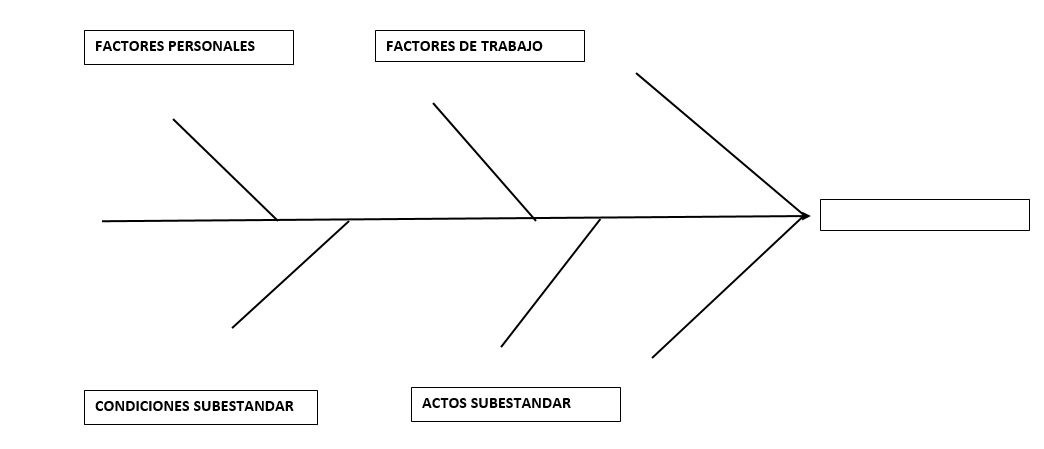 NO REALIZAR ESTIRAMIENTO APROPIADO ANTES O DESPUÉS DE ACTIVIDADESSALTAR DESDE PARTES ELEVADASUSO DE HERRAMIENTA O EQUIPO INADECUADAMENTEOMITIR CALENTAMIENTO ANTES DE INICIAR LAS ACTIVIDADESOMITIR EL USO DE ELEMENTOS DE PROTECCIÓN PERSONALCORRER OMITIR POSTURAS ADECUADAS EN LAS ACTIVIDADES OMITIR SEÑALIZACIÓN DE SEGURIDADOMITIR PERMISOS DE SEGURIDADEXCEDER SU CAPACIDAD MOTORAAGARRAR OBJETOS EN FORMA ERRADAOMITIR, BLOQUEAR O DESCONECTAR SISTEMAS DE SEGURIDADNO TENER PAUSAS O TIEMPOS DE DESCANSOEXPONERSE INNECESARIAMENTE A CARGAS SUSPENDIDAS COLOCAR MATERIALES DE MANERA INSEGURA. OMITIR EL USO DE ATUENDO PERSONAL SEGUROBROMAS Y JUEGOS PESADOS RECARGAR DE PESOS (VEHICULOS, ANDAMIOS)DESCONECTARO QUITAR LOS DISPODITIVOS DE SEGURIDADMEZCLAR PRODUCTOS NO COMPATIBLES OTRO, CUÁL?____________________USO DE MATERIALES O EQUIPOS PELIGROSOS O  INADECUADOSAYUDA INADECUADA PARA LEVANTAR COSAS  PESADAS ILUMINACIÓN INADECUADA DESGASTADO, CUARTEADO, RAÍDO O ROTOSIN AISLAMIENTO RUIDO EXCESIVO CARENCIA DE EQUIPO DE PROTECCIÓN PERSONALRIESGOS AMBIENTALES EN TRABAJOS EXTERIORES.APILADO  INAPROPIADAMENTE TERRENO IRREGULAR ROPA INAPROPIADAS O INADECUADA AGUDO, CORTANTE RESBALOSO ESPACIO INADECUADO INSUFICIENTE ESPACIO DE TRABAJO SIN PROTECCIÓN (RIESGOS MECÁNICOS O FÍSICOS)SIN CONEXIÓN A TIERRA RIESGO DEL TRANSPORTE PÚBLICO  RIESGO DEL TRÁFICO TERRENO INESTABLE OTRO, ¿CUÁL?____________________ CAPACIDAD DE MOVIMIENTO CORPORAL LIMITADASOBRE CARGA EMOCIONALBAJO TIEMPO DE REACCIÓN EXPOSICIÓN A RIESGO CONTRA LA SALUDMOTIVACIÓN INSUFICIENTEFALTA DE EXPERIENCIA  CAPACIDAD PSICOLÓGICA INADECUADA  ALTURA, PESO, TALLA, ALCANCE, ECT. INADECUADASFALTA DE CONOCIMIENTO  RESTRICCIONES DE MOVIMIENTOVISIÓN DEFECTUOSA  FATIGA DEBIDO A CARGA O DURACIÓN DE LAS TAREAS  CAPACIDAD LIMITADA PARA MANTENERSE EN DETERMINADAS POSICIONES CORPORALES OTRAS DEFICIENCIAS SENSORIALES (TACTO, GUSTO, OLFATO, EQUILIBRIO)ESCASA COORDINACIÓN RESTRICCIÓN DE MOVIMIENTO FATIGA DEBIDO A LA CARGA O DURACIÓN DE LAS TAREAS FATIGA DEBIDO A LA FALTA DE DESCANSO FALTA DE EXPERIENCIAORIENTACIÓN DEFICIENTE FALTA DE PREPARACIÓNHÁBITOS DE TRABAJO INCORRECTOSINGENIERÍA INADECUADAESTÁNDARES DE TRABAJO DEFICIENTES SUPERVISOR Y LIDERAZGO DEFICIENTEHERRAMIENTAS Y EQUIPOS INADECUADOS EMPLEO INADECUADO DE ELEMENTOS PARA OTROS PROPÓSITOS ASPECTOS PREVENTIVOS INADECUADOSABUSO Y MALTRATOALMACENAMIENTO INADECUADO DE LOS MATERIALES O HERRAMIENTAS FALTA DE CONOCIMIENTO EN EL TRABAJO DE SUPERVISIÓN / ADMINISTRACIÓN MANEJO INADECUADO DE LOS MATERIALES TRANSPORTE INADECUADOS DE MATERIALES Y HERRAMIENTAS PROLONGACIÓN EXCESIVA DE LA VIDA ÚTIL DEL ELEMENTO.EMPLEO DEL ELEMENTO POR PERSONAS NO CALIFICADAS O SIN PREPARACIÓN  OTRO ¿CUÁL?  _____________________________RecomendaciónAplica enAplica enAplica enImplementaciónImplementaciónVerificaciónVerificaciónVerificaciónRecomendaciónFMTFechaResponsableFechaEfectividadResponsableDEPARTAMENTOMUNICIPIOMUNICIPIODIRECCIÓNFECHAHORANOMBREUNIDAD DE GESTIÓN A LA QUE PERTENECETIPO DE VINCULACIÓNROL EN COMITÉ DE INVESTIGACIÓNDOCUMENTO IDENTIDADDOCUMENTO IDENTIDADFIRMANOMBREUNIDAD DE GESTIÓN A LA QUE PERTENECETIPO DE VINCULACIÓNROL EN COMITÉ DE INVESTIGACIÓNTIPO*NÚMEROFIRMAPROFESIONAL EN SALUD OCUPACIONALPROFESIONAL EN SALUD OCUPACIONALPROFESIONAL EN SALUD OCUPACIONALPROFESIONAL EN SALUD OCUPACIONALPROFESIONAL EN SALUD OCUPACIONALREPRESENTANTE LEGALREPRESENTANTE LEGALREPRESENTANTE LEGALREPRESENTANTE LEGALREPRESENTANTE LEGALFirmaFirmaNombreNombreDoc. identidadTipo:*NúmeroDoc. IdentidadTipo:*NúmeroLicencia S.O.Envío de la investigación de la Empresa a la ARLEnvío de recomendaciones de la ARL a la EmpresaEnvío de la investigación a la Dirección Territorial del Ministerio de Protección Social